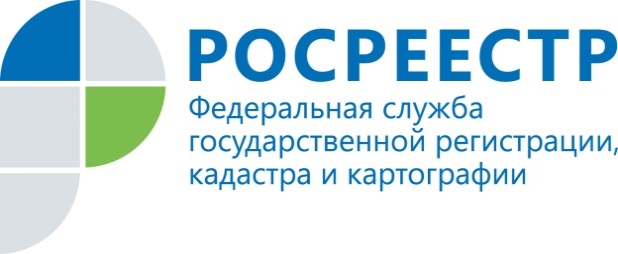 ПРЕСС-РЕЛИЗВо Владивостоке продолжаются проверки соблюдения земельного законодательства.Владивосток,  02 августа 2018 года, – Государственными инспекторами по использованию и охране земель Управления Росреестра по Приморскому краю в период с 01.07.2018 по 31.07.2018 на территории Владивостокского городского округа проведена двадцать одна проверка соблюдения земельного законодательства.При проведении проверок специалистами было выявлено четыре случая самовольного занятия земельного участка и одно использование земельного участка не по целевому назначению в соответствии с его принадлежностью к той или иной категории земель.Помимо этого, за июль было проведено четырнадцать административных обследований земельных участков, по результатам которых было выявлено десять случая самовольного захвата земельного участка.В указанный период рассмотрено шестнадцать дел об административных правонарушениях. К административной ответственности привлечено четыре юридических лица, одиннадцать физических лиц. Сумма наложенных административных штрафов составила семьдесят пять тысяч рублей. К трём субъектам предпринимательской деятельности были применены положения ст. 4.1.1.КоАП РФ (административное наказание в виде штрафа заменено на административное наказание в виде предупреждения на общую сумму триста двадцать тысяч рублей).О РосреестреФедеральная служба государственной регистрации, кадастра и картографии (Росреестр) является федеральным органом исполнительной власти, осуществляющим функции по государственной регистрации прав на недвижимое имущество и сделок с ним, по оказанию государственных услуг в сфере ведения государственного кадастра недвижимости, проведению государственного кадастрового учета недвижимого имущества, землеустройства, государственного мониторинга земель, навигационного обеспечения транспортного комплекса, а также функции по государственной кадастровой оценке, федеральному государственному надзору в области геодезии и картографии, государственному земельному надзору, надзору за деятельностью саморегулируемых организаций оценщиков, контролю деятельности саморегулируемых организаций арбитражных управляющих. Подведомственными учреждениями Росреестра являются ФГБУ «ФКП Росреестра» и ФГБУ «Центр геодезии, картографии и ИПД». В ведении Росреестра находится ФГУП «Ростехинвентаризация – Федеральное БТИ». 2018 год – юбилейный для Росреестра, так как в этом году ведомство отмечает 10-летие образования Росреестра на территории соответствующих субъектов Российской Федерации и 20-летие создания в Российской Федерации системы государственной регистрации прав на недвижимое имущество и сделок с ним.Территориальным отделом Росреестра в Приморском крае руководит с декабря 2004 года Евгений Александрович Русецкий.Контакты для СМИПомощник руководителя Управления Росреестра по Приморскому краю по СМИ  Софья Новикова+7 (423) 241-30-58
25press_rosreestr@mail.ruhttps://rosreestr.ru/  690091, Владивосток, ул. Посьетская, д. 48